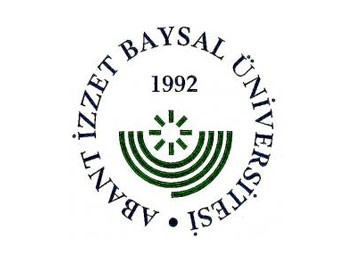 ABANT İZZET BAYSAL ÜNİVERSİTESİ  4. DENEY HAYVANI KULLANIMI KURSUÖN BAŞVURU FORMU
KONTENJAN, 25  KİŞİ İLE SINIRLIDIR.(Başvuru ücreti yatırılmadan önce kontenjan durumu için iletişime geçilmesi rica olunur )Not:Kurs, Abant İzzet Baysal Üniversitesi Hayvan Deneyleri Yerel Etik Kurulu tarafından verilmektedir. Kurs programı Orman ve Su İşleri Bakanlığı Hayvan Deneyi Etik Kurullarının Çalışma Usul ve Esaslarına Dair Yönetmelik 18. maddesinin 1 (a) fıkrasına göre düzenlenmektedirKatılımcıların en fazla 1/3 oranında devamsızlık hakkı bulunmaktadır.Lütfen Ön Başvuru Formunu dikkatli bir şekilde doldurunuz. Bu bilgiler dahilinde sertifika düzenlenmektedir. Yapılan yanlıştan kurum sorumlu tutulamaz.Son teslim tarihine kadar kurs ücretinin yatırıldığını gösteren dekont ile birlikte ön başvuru formunun teslim edilmesi gerekmektedir. Ad / Soyad:Unvan:Adres:Görev / Kurum / BölümAktif E-Posta:@GSM ve Kurum Telefonu ve DahilisiTarih / İmza….10.2015Formu doldurduktan sonra belgeyi, aibudeneyhayvanlarimerkezi@gmail.comadresine imzalayıp tarayarak dekontla berber gönderiniz.Formu doldurduktan sonra belgeyi, aibudeneyhayvanlarimerkezi@gmail.comadresine imzalayıp tarayarak dekontla berber gönderiniz.